石井知事と中小企業との対話県では、県内経済の現状や商工労働施策などについて、中小企業経営者の皆様から石井知事が直接意見をお聴きし、今後の県づくりに活かしていくため、中小企業との対話を開催いたします。「元気とやま」の創造に向けて、忌憚のないご意見を、また多数のご参加をお待ちしています。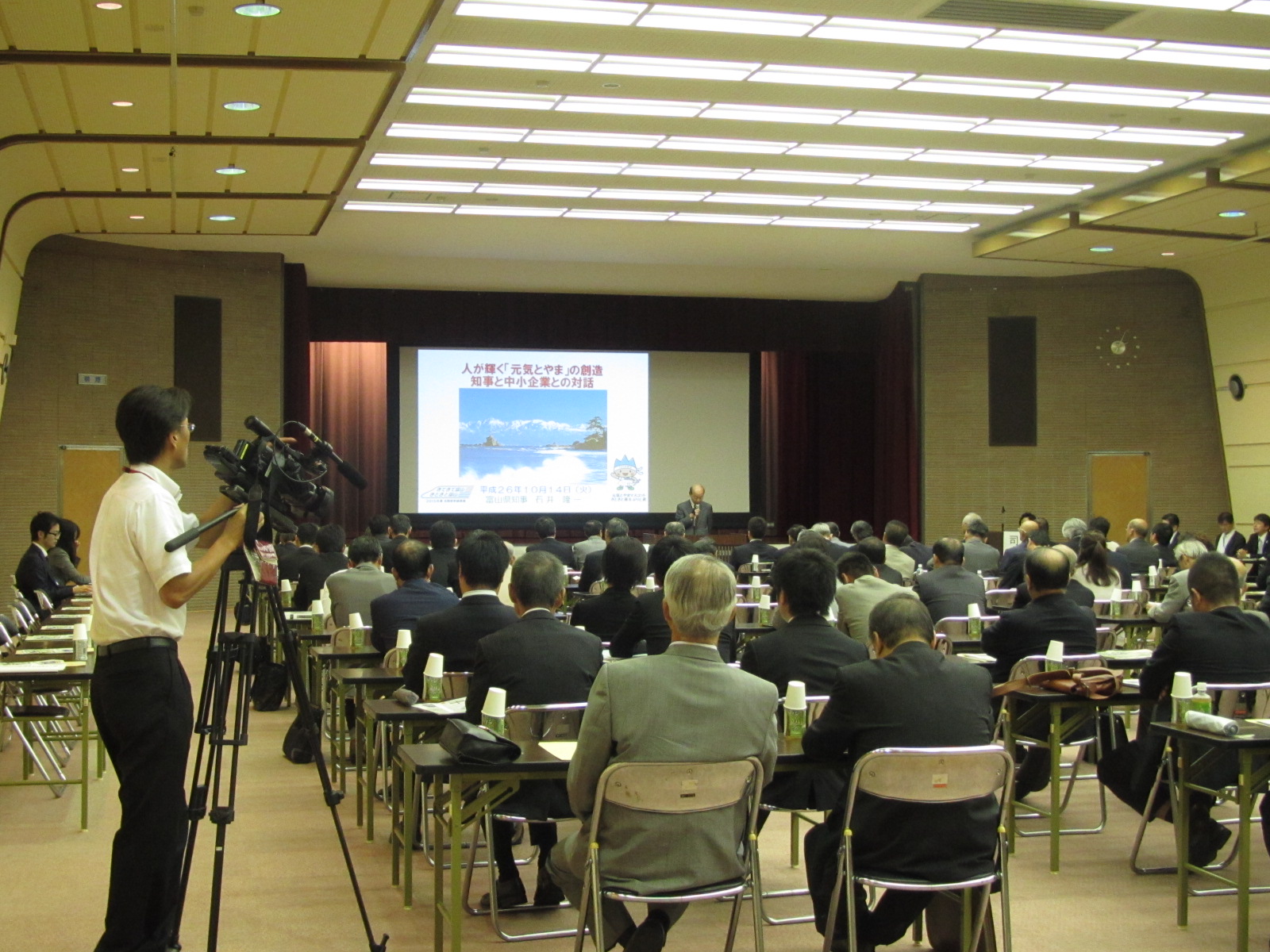 〔お問合せ先〕富山県商工労働部経営支援課　TEL　076（444）3247　　　　富山県中小企業団体中央会　　TEL　076（424）3686あああ【ああああFAX（076-422-0835）でお申込みください。　（様式の電子データを希望される場合は、中央会ホームページよりダウンロードを　　お願いします。　https://www.chuokai-toyama.or.jp/　）　※ご記入いただいた個人情報は、参加申込みの受付のほか、県が実施する中小企業の支援施策等に係る事業の　　企画･運営･情報提供に用いることがあります。富山県 経営支援課　　　　　　　　　中央会会員用ふりがな氏　　名企 業 名役　職住　　所（〒 　　－　　　　　）（〒 　　－　　　　　）（〒 　　－　　　　　）連 絡 先TEL：　　　　　　　　　　　　（e-mail：　　　　　　　　　　　　）TEL：　　　　　　　　　　　　（e-mail：　　　　　　　　　　　　）TEL：　　　　　　　　　　　　（e-mail：　　　　　　　　　　　　）業　　種参加会場（○をつけて下さい）　　　　　富山会場　　　　　　　高岡会場　　　　　富山会場　　　　　　　高岡会場　　　　　富山会場　　　　　　　高岡会場　－県の施策等に対するご意見・ご要望－○ 富山県の産業がより活性化するため、改善した方がよいと思われる制度・事業、あればよいと思われる制度・事業 など○ 皆様が各分野で得た経験等を通じ、知事に質問をしてみたい事柄 など（項目）　　　　　　　　　　　　　　　　　　　　　　　　について（内容）◆ ご意見の内容について、対話当日の発言の希望の有無に○を付けてください。　　　　　　　　　希望する　　　　　　　　　希望しない （なお、当日の発言を希望されない場合でも、ご意見・ご要望については関係課に 　連絡し、政策立案に活かします。）